Об установлении цен (тарифов) на электрическуюэнергию для населения и потребителей, приравненных к категории население, по Краснодарскому краю и Республике АдыгеяВ соответствии с Федеральным законом от 26.03.2003 № 35-ФЗ 
«Об электроэнергетике», постановлением Правительства Российской Федерации от 29.12.2011 № 1178 «О ценообразовании в области регулируемых цен (тарифов) в электроэнергетике», приказом ФСТ России от 10.10.2014 
№ 225-э/1 «О предельных уровнях тарифов на электрическую энергию (мощность) на 2015 год», на основании экспертного заключения и решения правления региональной энергетической комиссии - департамента цен и тарифов Краснодарского края п р и к а з ы в а ю:Применить понижающий коэффициент к ценам (тарифам) на электрическую энергию, поставляемую населению, проживающему в городских населенных пунктах в домах, оборудованных в установленном порядке стационарными электроплитами для пищеприготовления и (или) электроотопительными установками, а также для населения, проживающего в сельских населенных пунктах, в размере 0,7.Применить следующие коэффициенты к ценам (тарифам) на электрическую энергию для каждой из приравненных к населению категорий потребителей:а) исполнители коммунальных услуг (товарищества собственников жилья, жилищно-строительные, жилищные или иные специализированные потребительские кооперативы либо управляющие организации), наймодатели (или уполномоченные ими лица), предоставляющие гражданам жилые помещения специализированного жилищного фонда, включая жилые помещения в общежитиях, жилые помещения маневренного фонда, жилые помещения в домах системы социального обслуживания населения, жилые помещения фонда для временного поселения вынужденных переселенцев, для временного поселения лиц, признанных беженцами, а также жилые помещения для социальной защиты отдельных категорий граждан, приобретающие электрическую энергию (мощность) для коммунально-бытового потребления населения в объемах фактического потребления электрической энергии населения и объемах электрической энергии, израсходованной на места общего пользования:в городских населенных пунктах в домах, оборудованных в установленном порядке стационарными электроплитами и (или) электроотопительными установками – 0,7;в сельских населенных пунктах – 0,7;б) садоводческие, огороднические или дачные некоммерческие объединения граждан - некоммерческие организации, учрежденные гражданами на добровольных началах для содействия ее членам в решении общих социально-хозяйственных задач ведения садоводства, огородничества и дачного хозяйства - 1;в) юридические лица, приобретающие электрическую энергию (мощность) в целях потребления осужденными в помещениях для их содержания при условии наличия раздельного учета электрической энергии для указанных помещений - 1;г) юридические и физические лица, приобретающие электрическую энергию (мощность) в целях потребления на коммунально-бытовые нужды в населенных пунктах, жилых зонах при воинских частях, рассчитывающиеся по договору энергоснабжения по общему прибору учета электрической энергии:в городских населенных пунктах в домах, оборудованных в установленном порядке стационарными электроплитами и (или) электроотопительными установками – 0,7;в сельских населенных пунктах – 0,7;д) содержащиеся за счет прихожан религиозные организации - 1;е) гарантирующие поставщики, энергосбытовые, энергоснабжающие организации, приобретающие электрическую энергию (мощность) в целях дальнейшей продажи населению и приравненным к нему категориям потребителей в объемах фактического потребления населения и приравненных к нему категорий потребителей и объемах электроэнергии, израсходованной на места общего пользования в целях потребления на коммунально-бытовые нужды граждан и не используемой для осуществления коммерческой (профессиональной) деятельности:в городских населенных пунктах в домах, оборудованных в установленном порядке стационарными электроплитами и (или) электроотопительными установками – 0,7;в сельских населенных пунктах – 0,7;ж) объединения граждан, приобретающих электрическую энергию (мощность) для использования в принадлежащих им хозяйственных постройках (погреба, сараи) - 1;з) некоммерческие объединения граждан (гаражно-строительные, гаражные кооперативы) и граждане, владеющие отдельно стоящими гаражами, приобретающие электрическую энергию (мощность) в целях потребления на коммунально-бытовые нужды и не используемую для осуществления коммерческой деятельности - 1.Установить цены (тарифы) на электрическую энергию для населения и приравненным к нему категориям потребителей по Краснодарскому краю и Республике Адыгея на 2015 год (приложение № 1).Признать утратившим силу приказ региональной энергетической комиссии - департамента цен и тарифов Краснодарского края от 18 декабря 2013 года № 86/2013-э «Об установлении тарифов на электрическую энергию для населения и потребителей, приравненных к категории население, по Краснодарскому краю и Республике Адыгея».Настоящий приказ вступает в силу с 1 января 2015 года. Руководитель                                                                                      С.Н. МиловановПРИЛОЖЕНИЕ № 1к приказу региональной энергетической комиссии – департамента цен и тарифов Краснодарского края от 17 декабря  2014 года № 74/2014-эЦЕНЫ (ТАРИФЫ) на электрическую энергию для населения и приравненным к нему категориям потребителей по Краснодарскому краю и Республике Адыгея на 2015 годПримечание:Интервалы тарифных зон суток (по месяцам календарного года) утверждаются Федеральной службой по тарифам).2. Понижающий коэффициент к тарифам на электрическую энергию, поставляемую населению, проживающему в городских населенных пунктах в домах, оборудованных в установленном порядке стационарными электроплитами для пищеприготовления и (или) электроотопительными установками, а также для населения, проживающего в сельских населенных пунктах,  применен в размере 0,7 в соответствии с пунктом 1 настоящего приказа.Заместитель начальника отдела цен и тарифов на электроэнергию							  							Л.Б. Кучунова 17 декабря 2014 года                                                                           № 74/2014-э   г. Краснодар№
п/пПоказатель (группы потребителей с разбивкой по ставкам и дифференциацией по зонам суток)Единица измерения1 полугодие2 полугодие№
п/пПоказатель (группы потребителей с разбивкой по ставкам и дифференциацией по зонам суток)Единица измеренияцена (тариф)цена (тариф)123451Население (тарифы указываются с учетом НДС)Население (тарифы указываются с учетом НДС)Население (тарифы указываются с учетом НДС)Население (тарифы указываются с учетом НДС)1.1Население, за исключением указанного в пунктах 2 и 3Население, за исключением указанного в пунктах 2 и 3Население, за исключением указанного в пунктах 2 и 3Население, за исключением указанного в пунктах 2 и 31.1.1Одноставочный тарифруб./кВт·ч3,764,121.1.2Одноставочный тариф, дифференцированный по двум зонам суток 1Дневная зона (пиковая и полупиковая)руб./кВт·ч3,854,36Ночная зонаруб./кВт·ч2,152,431.1.3Одноставочный тариф, дифференцированный по трем зонам суток 1Пиковая зонаруб./кВт·ч3,864,37Полупиковая зонаруб./кВт·ч3,764,12Ночная зонаруб./кВт·ч2,152,432Население, проживающее в городских населенных пунктах в домах, оборудованных в установленном порядке стационарными электроплитами и (или) электроотопительными установками2.1Одноставочный тарифруб./кВт·ч2,632,882.2Одноставочный тариф, дифференцированный по двум зонам суток 1Дневная зона (пиковая и полупиковая)руб./кВт·ч2,693,05Ночная зонаруб./кВт·ч1,511,702.3Одноставочный тариф, дифференцированный по трем зонам суток 1Пиковая зонаруб./кВт·ч2,703,06Полупиковая зонаруб./кВт·ч2,632,88Ночная зонаруб./кВт·ч1,511,703Население, проживающее в сельских населенных пунктах3.1Одноставочный тарифруб./кВт·ч2,632,883.2Одноставочный тариф, дифференцированный по двум зонам суток 1Дневная зона (пиковая и полупиковая)руб./кВт·ч2,693,05Ночная зонаруб./кВт·ч1,511,703.3Одноставочный тариф, дифференцированный по трем зонам суток 1Пиковая зонаруб./кВт·ч2,703,06Полупиковая зонаруб./кВт·ч2,632,88Ночная зонаруб./кВт·ч1,511,704Потребители, приравненные к населению (тарифы указываются с учетом НДС)4.1Одноставочный тарифруб./кВт·ч3,764,124.2Одноставочный тариф, дифференцированный по двум зонам суток 1Дневная зона (пиковая и полупиковая)руб./кВт·ч3,854,36Ночная зонаруб./кВт·ч2,152,434.3Одноставочный тариф, дифференцированный по трем зонам суток 1Пиковая зонаруб./кВт·ч3,864,37Полупиковая зонаруб./кВт·ч3,764,12Ночная зонаруб./кВт·ч2,152,43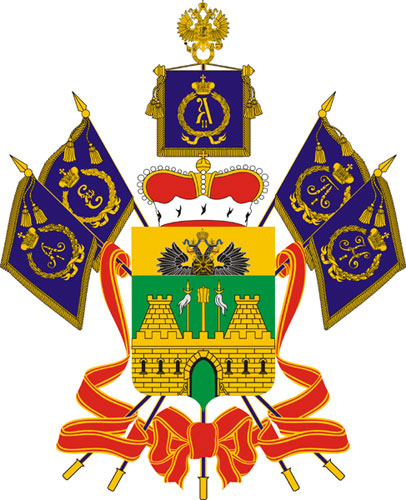 